PENGARUH KUALITAS JASA CETAK, PEMASARAN ONLINE DAN KOMUNIKASI TERHADAP KEPUASAN PELANGGAN DI CV. RAJA SUTAN INDO KOTA PEMATANGSIANTARSKRIPSI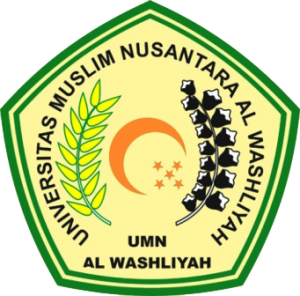 OLEHINTAN NAULI SIRAITNPM. 193114013PROGRAM STUDI MANAJEMENFAKULTAS EKONOMIUNIVERSITAS MUSLIM NUSANTARA AL-WASHLIYAHMEDAN2023